§561.  LicenseAn individual may not provide chiropractic services as a chiropractic intern except as described under this subchapter.  [PL 2019, c. 187, §2 (NEW).]1.  Application for licensure.  An applicant for a temporary license to practice chiropractic as a chiropractic intern pursuant to this subchapter shall complete an application on a form in accordance with section 558 and pay a fee established by the board.  An applicant for a temporary license shall:A.  Identify the college or institution at which the applicant is a student sponsoring the applicant through a preceptorship arrangement;  [PL 2019, c. 187, §2 (NEW).]B.  Identify the licensed chiropractic doctor who will provide supervision to the applicant, who must possess a valid, unrestricted license to practice chiropractic in the State and be approved by the sponsoring college or institution under paragraph A;  [PL 2019, c. 187, §2 (NEW).]C.  Provide documentation that professional liability insurance in an amount satisfactory to the board provided by the sponsoring college or institution under paragraph A that covers the internship relationship is in effect; and  [PL 2019, c. 187, §2 (NEW).]D.  Attest to having fully read and understood the requirements of this chapter and all rules established by the board pertaining to the legal practice of chiropractic in the State and agree to practice within the confines of state law.  [PL 2019, c. 187, §2 (NEW).]The board may issue a nonrenewable temporary license, not to exceed 6 months, to practice chiropractic to an applicant meeting all of the conditions of this subsection.  The temporary license must describe the place or setting where chiropractic services are provided.  An applicant failing to provide documentation of the requirements of this subsection may not be granted a temporary license by the board.  The board may by rule establish other requirements for temporary licensure of chiropractic interns.[PL 2019, c. 187, §2 (NEW).]SECTION HISTORYPL 2019, c. 187, §2 (NEW). The State of Maine claims a copyright in its codified statutes. If you intend to republish this material, we require that you include the following disclaimer in your publication:All copyrights and other rights to statutory text are reserved by the State of Maine. The text included in this publication reflects changes made through the First Regular and Frist Special Session of the 131st Maine Legislature and is current through November 1, 2023
                    . The text is subject to change without notice. It is a version that has not been officially certified by the Secretary of State. Refer to the Maine Revised Statutes Annotated and supplements for certified text.
                The Office of the Revisor of Statutes also requests that you send us one copy of any statutory publication you may produce. Our goal is not to restrict publishing activity, but to keep track of who is publishing what, to identify any needless duplication and to preserve the State's copyright rights.PLEASE NOTE: The Revisor's Office cannot perform research for or provide legal advice or interpretation of Maine law to the public. If you need legal assistance, please contact a qualified attorney.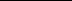 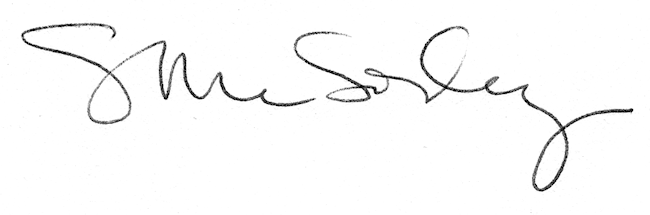 